Umělecké kurzy - Přihláška Křimice, K Nádraží 15 Pondělí od 9:30 do 11:30 – Keramická a umělecká tvorba - seniořiLektor: Jana ČernáPondělí od 19:00 do 21:00 – Keramická a umělecká tvorba - dospělíLektor: Miloslav KroftaStředa od 17:00 do 19:00 – Keramická a umělecká tvorba - dospělíLektor: Jana ČernáPlzeň – Lhota, K Sinoru 68Pondělí od 14:00 do 16:00 – Keramická a umělecká tvorba - seniořiLektor: Mgr. Barbara SměšnáÚterý od 18:45 do 20:45 – Keramická a umělecká tvorba - dospělíLektor: Jana ČernáStředa od 18:00 do 20:00 – Art meditační kurz pro dospěléLektor: Ak. mal. Jaroslav ŠindelářUděluji souhlas SUPŠ a ZUŠ Zámeček, s.r.o., Pod Vinicemi 82, 301 00 Plzeň, se zpracováním osobních údajůTento souhlas se uděluje na dobu 20 let. Poté budou výše zmíněné materiály a záznamy uložen v archivu. Byl jsem poučen o svých právech, zejména o svém právu tento souhlas kdykoli odvolat a to i bez udání důvodů, o právu přístupu k těmto údajům, právu na jejich opravu, o tom, že poskytnutí osobního údaje je dobrovolné, o právu na sdělení o tom, které osobní údaje byly zpracovány a k jakému účelu. Beru na vědomí, že v případě neuhrazení úplaty za vzdělání (školné) ve stanoveném termínu je důvodem pro ukončení studia. V............................dne.......................		Podpis: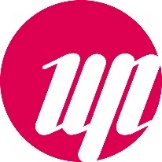 Střední uměleckoprůmyslová škola a Základní umělecká škola Zámeček s. r. o. Jméno a příjmení:Jméno a příjmení:Bydliště:Bydliště:Datum a místo narození:Státní občanství:E-mail:E-mail:Telefon:Telefon:Údaje o zdravotní způsobilosti ke vzdělání a o zdravotních obtížích, které by mohli mít vliv na průběh vzdělávání (alergie, astma, specifické poruchy učení – např. dysortografie, dyskalkulie, a jiné, diabetes):Osobní údajeÚčel zpracováníZaškrtněte v případě souhlasuFotografie účastníkaPro účely prezentace, propagace a publicity školy na webových stránkách, Facebooku školy, na tiskovinách a propagačních materiálech školyJméno, příjmení, rok narození, dosažené výsledkysoutěže, kulturní a umělecké akce školy, propagační materiály školy, školní publikace